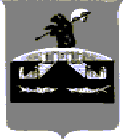 М У Н И Ц И П А Л Ь Н Ы Й     С О В Е ТГОРОДСКОГО   ОКРУГА   ГОРОД   РЫБИНСКвторого созываР Е Ш Е Н И Еот 22 мая 2014 года							№ 330           Об определении органов местного         самоуправления на осуществление         отдельных полномочий         В соответствии с положениями Федерального закона от 05.04.2013 
№ 44-ФЗ «О контрактной системе в сфере закупок товаров, работ, услуг для обеспечения государственных и муниципальных нужд» (далее – Закон),Муниципальный Совет городского округа город РыбинскРЕШИЛ:1. Определить органом местного самоуправления, уполномоченным на осуществление контроля в сфере закупок (за исключением контроля, предусмотренного частями 5, 8 и 10 статьи 99 Закона) – Администрацию городского округа город Рыбинск. 2. Наделить полномочиями по аудиту в сфере закупок контрольно-счетный орган – Контрольно-счетную палату городского округа город Рыбинск.3. Определить органами местного самоуправления, уполномоченными на осуществление нормативно-правового регулирования в сфере закупок товаров, работ, услуг для обеспечения муниципальных нужд:3.1. Администрацию городского округа город Рыбинск, за исключением аудита в сфере закупок товаров, работ, услуг;3.2. Муниципальный Совет городского округа город Рыбинск, в части аудита в сфере закупок товаров, работ, услуг. 4. Признать утратившим силу решение Муниципального Совета городского округа город Рыбинск от 09.11.2006 № 96 «О Положении о муниципальном заказе в городском округе город Рыбинск».5. Опубликовать настоящее решение в средствах массовой информации.6. Настоящее решение вступает в силу со дня опубликования.7. Контроль за исполнением настоящего решения возложить на постоянную комиссию по вопросам местного самоуправления Муниципального Совета городского округа город Рыбинск (председатель Виноградова Н.Н.).И.о. Главы городского округагород Рыбинск                         Л.Ч. Можейко     Председатель Муниципального     Совета городского округа     город Рыбинск                                      В.А. Полетаев